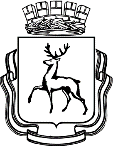 АДМИНИСТРАЦИЯ ГОРОДА НИЖНЕГО НОВГОРОДАДепартамент инвестиционной политики, внешнеэкономических связей, предпринимательства и туризмаП Р И К А ЗВ соответствии с положениями постановления администрации города Нижнего Новгорода от 23.04.2020 № 1364 «О мерах по реализации Указа Губернатора Нижегородской области от 07.04.2020 года № 53 «О мерах поддержки организаций и лиц, пострадавших от распространения новой коронавирусной инфекции (COVID-19)» (далее – Постановление №1364) в связи с поступившим от 28.10.2020 №Сл-01-05-599601/20 письмом Канавинского района города Нижнего Новгорода.ПРИКАЗЫВАЮ:Внести изменения в п.5 приложения №1 к приказу №197 от 31.08.2020 об утверждении сводного реестра получателей финансовой помощи (субсидий) юридическим лицам и индивидуальным предпринимателям города Нижнего Новгорода, пострадавшим от распространения новой коронавирусной инфекции (COVID-19), в целях возмещения затрат на оплату труда работникам в период действия режима повышенной готовности, в части изменения объема субсидии ЧДОУ «Любимчики» на возмещение оплаты труда работникам с «139092,74» на «147413,54» в связи с технической ошибкой, допущенной в протоколе заседания городской комиссии по оказанию мер поддержки Канавинского района №46  от 12.08.2020.Контроль оставляю за собой.Директор департамента 		     		                      	                      А.В. СимагинПриложение № 1к Приказу «О внесении изменений в Приказы об утверждении сводных реестров получателей субсидий»Утверждено:Директор департамента инвестиционной политики, внешнеэкономических связей, предпринимательства и туризма____________________________(подпись)«____»______________2020года№О внесении изменений в Приказы об утверждении сводных реестров получателей субсидий №п.п.Район№ ПриказаДата комиссииНаименование организации, ФИО индивидуального предпринимателяИНН/КППОбъём субсидий (руб.)Период предоставления субсидий5Канавинский19712.08.2020ЧДОУ «Любимчики»5257985221/525701001147413,54с 01.07.2020 по 31.07.2020